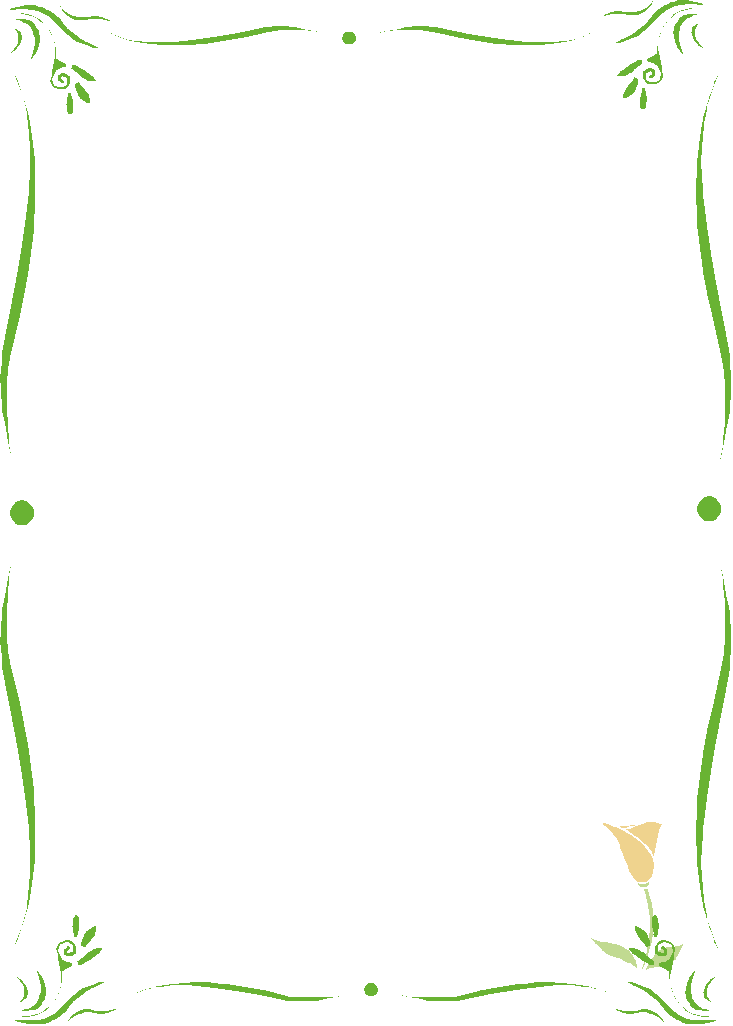 台灣男性學暨性醫學醫學會第十一屆理監事選舉參選意願書　　本人 有參選「第11屆理監事」之意願 ，請登記本人為： □　理事候選人　□　監事候選人　　　　　　（左列請擇一勾選）簽名：　　　　　　　　　　候選人小檔案候選人小檔案候選人小檔案姓名：年齡：學經歷：服務單位及職稱：聯絡電話及傳真：參選政見：(請填寫個人對推廣男性學方面的期許、抱負及計劃等-限50字內)參選政見：(請填寫個人對推廣男性學方面的期許、抱負及計劃等-限50字內)參選政見：(請填寫個人對推廣男性學方面的期許、抱負及計劃等-限50字內)